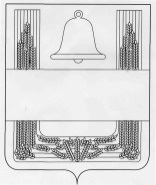 СОВЕТ ДЕПУТАТОВ СЕЛЬСКОГО ПОСЕЛЕНИЯ ФОМИНО-НЕГАЧЕВСКИЙ СЕЛЬСОВЕТ ХЛЕВЕНСКОГО МУНИЦИПАЛЬНОГО РАЙОНА ЛИПЕЦКОЙ ОБЛАСТИ РОССИЙСКОЙ ФЕДЕРАЦИИТридцать шестая сессия шестого созыва    РЕШЕНИЕ            23 ноября 2022года               с.Фомино-Негачевка              № 60О ВНЕСЕНИИ ИЗМЕНЕНИЙ В ПОЛОЖЕНИЕ О ПЕНСИОННОМ ОБЕСПЕЧЕНИИ ВЫБОРНОГО ДОЛЖНОСТНОГО ЛИЦА И МУНИЦИПАЛЬНЫХ СЛУЖАЩИХ СЕЛЬСКОГО ПОСЕЛЕНИЯ ФОМИНО-НЕГАЧЕВСКИЙ СЕЛЬСОВЕТ ХЛЕВЕНСКОГО МУНИЦИПАЛЬНОГО РАЙОНА ЛИПЕЦКОЙ ОБЛАСТИ РОССИЙСКОЙ ФЕДЕРАЦИИВо исполнение Указа Президента Российской Федерации от 02.03.2022 N 83 "О мерах по обеспечению ускоренного развития отрасли информационных технологий в Российской Федерации", руководствуясь Налоговым кодексом Российской Федерации, руководствуясь Уставом сельского поселения Фомино-Негачевский сельсовет Хлевенского муниципального района, Совет депутатов сельского поселения Фомино-Негачевский сельсовет решил:1. Принять Изменения в Положение  о пенсионном обеспечении выборного должностного лица и муниципальных служащих сельского поселения Фомино-Негачевский сельсовет Хлевенского муниципального района липецкой области (прилагаются).2. Направить вышеуказанный нормативный правовой акт главе сельского поселения Фомино-Негачевский сельсовет для подписания и официального опубликования.3. Настоящее решение вступает в силу со дня принятия.Председатель Совета депутатовсельского поселенияФомино-Негачевский сельсовет                                   Ю.В.СметанниковПриложение к решениюСовета депутатов сельского поселения Фомино-Негачевский сельсовет Хлевенского муниципального районаИЗМЕНЕНИЯ В ПОЛОЖЕНИЕ О ПЕНСИОННОМ ОБЕСПЕЧЕНИИ ВЫБОРНОГО ДОЛЖНОСТНОГО ЛИЦА И МУНИЦИПАЛЬНЫХ СЛУЖАЩИХ СЕЛЬСКОГО ПОСЕЛЕНИЯ ФОМИНО-НЕГАЧЕВСКИЙ СЕЛЬСОВЕТ ХЛЕВЕНСКОГО МУНИЦИПАЛЬНОГО РАЙОНА ЛИПЕЦКОЙ ОБЛАСТИ РОССИЙСКОЙ ФЕДЕРАЦИИСтатья 1Внести в Положение о пенсионном обеспечении выборного должностного лица и муниципальных служащих сельского поселения Фомино-Негачевский сельсовет Хлевенского муниципального района Липецкой области Российской Федерации, принятое решением Совета депутатов сельского поселения Фомино-Негачевский сельсовет Хлевенского муниципального района от 02.02.2017 года  N 44 (с изменениями от 21.06.2018 года N 83,от 09.11.2018 года №93), следующие изменения:Статью 3 изложить в следующей редакции:«1. Ежемесячная доплата к пенсии устанавливается муниципальным служащим при наличии стажа муниципальной службы, продолжительность которого для назначения ежемесячной доплаты к пенсии в соответствующем году определяется согласно приложению к Федеральному закону от 15 декабря 2001 года N 166-ФЗ "О государственном пенсионном обеспечении в Российской Федерации" (далее - Федеральный закон "О государственном пенсионном обеспечении в Российской Федерации").Ежемесячная доплата к пенсии устанавливается только после назначения пенсии в соответствии с федеральным законодательством.В случае если размер ежемесячной доплаты к пенсии, рассчитанный в соответствии с настоящей статьей, составит от 0,00 рубля до 5000,00 рубля, ежемесячная доплата к пенсии назначается в размере 5000 рублей. В состав месячного денежного содержания, учитываемого при определении размера пенсионных выплат муниципальным служащим, включаются:должностной оклад;оклад за классный чин;ежемесячная надбавка к должностному окладу за особые условия муниципальной службы;ежемесячная надбавка к должностному окладу за выслугу лет;ежемесячная надбавка к должностному окладу за работу со сведениями, составляющими государственную тайну;ежемесячное денежное поощрение.В стаж муниципальной службы, дающий право на назначение ежемесячной доплаты к пенсии включаются периоды службы (работы) согласно приложению 3 к Закону Липецкой области N 68-ОЗ "О правовом регулировании вопросов муниципальной службы Липецкой области".Заявление о включении в стаж периодов, предусмотренных пунктом 24 приложения 3 к Закону Липецкой области N 68-ОЗ "О правовом регулировании вопросов муниципальной службы Липецкой области", подается муниципальными служащими, имеющими право на установление ежемесячной доплаты к пенсии:- по основаниям, предусмотренным подпунктами "а" и "б" пункта 3 настоящей статьи, - за две недели до предполагаемой даты увольнения;- по основанию, предусмотренному подпунктом "в" пункта 3 настоящей статьи, - одновременно с изданием акта об увольнении;- по основанию, предусмотренному подпунктом "г" пункта 3 настоящей статьи, - одновременно с заявлением об увольнении при увольнении по собственной инициативе или одновременно с изданием акта об увольнении при увольнении в связи с истечением срока трудового договора.2. Пенсия за выслугу лет устанавливается до достижения пенсионного возраста муниципальным служащим, имеющим на день увольнения стаж муниципальной службы не менее 25 лет при условии замещения ими должностей муниципальной службы и (или) выборных должностей местного самоуправления на постоянной основе не менее 7 полных лет непосредственно перед увольнением и уволенным с муниципальной службы по основаниям, предусмотренным пунктом 3 настоящей статьи.3. Пенсионные выплаты назначаются лицам, уволенным с муниципальной службы по одному из следующих оснований:а) ликвидация, сокращение должностей в органах местного самоуправления;б) достижение предельного возраста, установленного Федеральным законом от 2 марта 2007 года N 25-ФЗ "О муниципальной службе в Российской Федерации";в) обнаружившееся несоответствие замещаемой должности муниципальной службы вследствие состояния здоровья, препятствующего продолжению муниципальной службы;г) по собственной инициативе или в связи с истечением срока служебногоконтракта.4. Лицам, имеющим стаж, дающий право на установление ежемесячной доплаты к пенсии, и уволенным по основаниям, предусмотренным настоящей статьей, ежемесячная доплата к пенсии устанавливается только после назначения пенсии в соответствии с федеральным законодательством, а лицам, уволенным по основаниям, предусмотренными пунктами "б", "в", "г" пункта 3 настоящей статьи, - также при условии замещения ими должностей муниципальной службы в органах местного самоуправления сельского поселения Фомино-Негачевский сельсовет  Хлевенского муниципального района не менее 12 полных месяцев непосредственно перед увольнением.5. В случае если лица, имеющие право на пенсионные выплаты, в течение 12 (двенадцати) полных месяцев непосредственно перед увольнением замещали различные должности, размер пенсионных выплат определяется исходя из месячного денежного содержания по замещавшейся должности по их выбору.6. Граждане, уволенные с муниципальной службы по основаниям, связанным с их виновными действиями, не имеют права на получение пенсионных выплат.7. Муниципальным служащим, имеющим одновременно право на пенсионные выплаты в соответствии с настоящим Положением, пенсию за выслугу лет, ежемесячное пожизненное содержание, ежемесячную доплату к пенсии (ежемесячному пожизненному содержанию) или на дополнительное (пожизненное) ежемесячное материальное обеспечение, назначаемые и финансируемые за счет средств федерального бюджета в соответствии с федеральными законами, актами Президента Российской Федерации и Правительства Российской Федерации, а также на пенсию за выслугу лет (ежемесячную доплату к пенсии, иные выплаты), устанавливаемые в соответствии с законодательством субъектов Российской Федерации или актами органов местного самоуправления субъектов Российской Федерации в связи с замещением государственных должностей субъектов Российской Федерации или муниципальных должностей субъектов Российской Федерации либо в связи с прохождением государственной гражданской службы субъектов Российской Федерации или муниципальной службы субъектов Российской Федерации, пенсионные выплаты в соответствии с настоящим Положением устанавливаются при условии отказа от получения указанных в настоящем пункте выплат.»Приложение 2 к Положению о пенсионном обеспечении выборного должностного лица и муниципальных служащих сельского поселения Фомино-Негачевский сельсовет Хлевенского муниципального района Липецкой области изложить в новой редакции .(Прилагается).Статья 2Настоящий нормативный правовой акт вступает в силу со дня его официального опубликования.Глава сельского поселения Фомино-Негачевский сельсовет                                             А.В.Горбунов